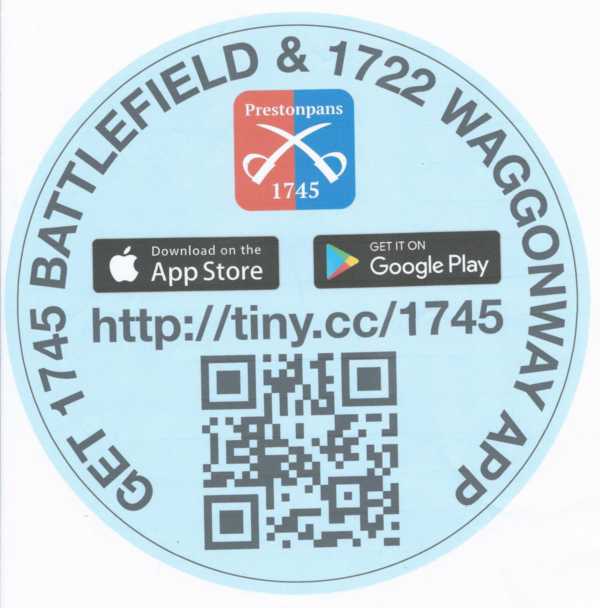 BATTLE OF PRESTONPANS [1745] HERITAGE TRUSTMINUTES OF 105th MEETING OF THE TRUSTEES HELD ON MAY 9th     2019 IN THE JAMES PARK BISTRO AT THE PRESTOUNGRANGE GOTHENBURG, PRESTONPANS EH32 9BEPRESENT:	Herbert Coutts [Joint Chairman in the Chair]Sharon BeckMartha Bryce [p/t/e]Sylvia Burgess [e]Stephen Connolly [p/t/e]Sharon Dabell [e]Arran Johnston Gordon Prestoungrange of LochnawJenn Scott [p/t]Michael Taylor [p/t/e]Mathew Wills of PrestoungrangeAPOLOGIES:Gareth Bryn-Jones Kenneth CameronJohn CurtisBrett FletcherPauline Jaffray [e]Pat O’BrienAvril Wills of Lochnaw [e]Julian Wills of Dolphinstoun1.     MINUTES of 104/19 Meeting of the Trustees held on April 11th 2019, which had been circulated by the Secretary, were proposed/ seconded by Sharon Beck and Arran Johnston respectively and confirmed as a correct record subject to correction Minute 7.06 reducing 6 Icelandic panels to 5. 2	VISION FOR VICTORY 1745 & PATH TO VICTORY 2019-2023          HLF Resilience Project Element [iii]01.    Confirmed the Draft Online Prospectus had been accessible @  www.visionforvictory1745.org from April 15th 2019 and well received with myriad hits and 79 completed eSurveys by today’s date. 02.    Confirmed the Prestonpans Town Hall Open Consultation on May 8th from 2/ 8pm, including a meeting of The Friends of the Tapestries, had attracted the attention of STV as had the launch Press Release [Scotsman/ Herald/ Times/ East Lothian Courier/ Edinburgh Evening News/ Edinburgh Live and Radio Forth] giving well in excess of 2 million impacts.03.    Confirmed that presentations to Prestonpans / Cockenzie & Port Seton/ Longniddry Community Councils are in progress, some of whose Councillors attended the Open Consultation on May 8th. 04.    That Stephen Connolly is completing his Reports Back to the contributors to his External Audit with their feedback expected by May 15th.05.    Tabled the 2nd Draft of the Concluding Project Evaluation necessary for formal completion of the Project which awaits the outcomes of the Consultations at 03/ 04 above, which will be moderated by Stephen Connolly; once submitted the balancing 10% of HLF Grant will be payable.06.    Reaffirmed that once the existing Project Evaluation has been submitted to HLF the Project Enquiry £10,000/ £250,000 will be lodged with National Lottery Heritage Fund [NLHF  Ref: OM-19-00317] to seek to carry  the Path to Victory in Prestonpans 2019-2023 forward over the coming three years; and that the Restricted Fund of £100,000 will also be deployed to that end.  07.    Confirmed that Martha Bryce will seek all feasible PR coverage during June/ July of the ‘nationally Agreed Manifesto’ once that is completed.08.   That Mathew Wills, Treasurer of the Trust, continues work with Arran Johnston to review the trading budgets/ management accounts of selected battle sites to accord insights into our own future operating plans including the earlier budgeting for the BathHouse Proposal and NTS Culloden to gain their critique. 09.   That Arran Johnston is drafting the putative activities and events schedule for the Living History Centre in Years 1 and 2 as meaningful input to the trading budgets being prepared by Mathew Wils.10.   That Michael Taylor will continue his role as Mentor especially in respect of the Jacobite contextualisation for the Living History Centre including the Jacobite Asset Register/ Trail and Colloquium. 11.   That the Path to Victory 2019-2023 would make extensive pro bono use of The Prestoungrange Gothenburg as HQ and additional displays for the Trust and management space have now been agreed in-kind on the first floor for this purpose. 12.   That the Agreed Manifesto specifically addresses the future challenges of the Trust in respect of governance and succession planning, identifying competences and skills which will be needed for the achievement of our Objects; most particularly even greater involvement from our immediate community already now being engendered through the public consultation processes and at Community Councils. 13.   Whilst the feedback from the eSurvey online has been analysed [as appended at May 9th] and its substantive suggestions reflected in the Project Report/ Evaluation, the website will continue to be accessible and comments invited through to June 30th 2019 when the formal Application to NLHF will be prepared for submission no later than August 20th 2019.14.   That the Path to Victory can be expected to require/ attract funding outwith the NLHF and the Trust’s own Restricted Funds for discrete parts e.g. the statue of The Prince, the Jacobite contextualisation, Social Media Development and Tourism initiatives with VisitScotland.15.   Noted the intention for a Statue of The Prince, a first in Scotland, had attracted very considerable media interest and the case should be made to ELC/ Hargreaves that the % for the Arts at Charlestoun might be deployed in support.3.  BATTLEFIELD AGRICULTURE IN 2019 + COMMUNITY ENGAGEMENT [SCOTLAND] ACT 2015 + SE BATTLE BING01.   That a further reworded Request under FoI had been submitted by email to foi@eastlothian.gov.uk in respect of the disinclination to lease under the 2015 Act and patterns of agriculture respectively. 02.  In particular information was sought on the extent to which potential incoming investors are being made aware of the National Inventory designation of the battlefield. 03.  The opportunity to evaluate the recent brownfield lands to the SE of the Battle Bing as a potential location for the Living History Centre had been rebuffed by ELC Officers who stated their intention to rebuild an alternative there – in which respect a further FoI Request has been submitted and correspondence opened with HES in respect of their Comments as Statutory Consultees for new structures on a Designated Battlefield.04.  Noted the potential relevance of new criteria within HES, whereby Government Ministers have resolved that all future planning applications relating to battlefields should be notified specifically to them rather than interventions arising at the end of the process. 05.  No advice has still yet been received from ELC to the request for  field surface archaeology or their promise to put the Trust in contact with the incoming sprouts farmer and planting is now complete.4.   PUTATIVE LOCATIONS FOR THE LIVING HISORY CENTRE -PRESTONPANS 01.   That the meeting with ELC led by Head of Communities Sharon Saunders on April 12th at which HLF’s rationale for rejecting the earlier proposed location at Prestongrange Heritage Museum was shared was depressing and ELC was unwilling to give any indications as to its emergent Master Plan there. 02.   That the Trust confirmed its willingness to reassess its decision not to include the Museum as one of the potential locations for its Living History Centre if it was able to share fully in the Master Plan activity but not otherwise; the Trust readily recognises that if ELC and the Trust are both seeking future support from NTHL such an evaluation is an unavoidable necessity notwithstanding HLF’s earlier adverse comments.03.   At the meeting the Trust was much concerned to explore the area BattleBing SouthEast which would have many advantages as identified in the earlier HaleySharpe proposals a decade ago – but this has since been rejected by ELC Officers04.   Agreed not to take no as the answer at the BattleBing and to ask Herbert Coutts to seek an early meeting with ELC’s Depute CEO/ Finance Director and/ or Cllr. Norman Hampshire Chair of ELC’s Planning Committee alongside a formal request to HES regarding ELC’s espoused plans for its future use.05.    Reported that the MoU with Iain Slater of Hargreaves Services [Blindwells] Limited re the NE corner of their new community, Charlestoun, overlooking the battlefield, had been mutually agreed and their signature was now awaited; publicity arising thereon must always be by mutual agreement including its publication.06.    That in the MoU Hargreaves requires that the Trust makes ‘Representation’ to East Lothian Council in respect of the naming of the community Charlestoun which the Trust can accomplish through a Petition to ELC addressing not only that but the interpretation of the Riggonhead Defile as identified by County Archaeologist Biddy Simpson, street names and % for the Arts towards the statue.07.    That Gareth Bryn-Jones will continue in consultation with Arran Johnston to develop visual concepts for the Living History Centre but in the interim the Trust will refer to HaleySharpe’s  pre-Tapestry 2008 visuals and the BarkerLangham BathHouse Project 2016 which address many of the elements.5.   THE JACOBITE CONTEXT/ TRAIL/ 2019 COLLOQUIUM  01.  That the Jacobite Trail project was continuing with the revised aim now of convening a Colloquium of the interested parties in the final quarter of 2019 with a view to eliciting further support for partnership along the Trail – at an appropriate venue in Edinburgh, perhaps The Storytelling Centre.  02.  That following Michael Taylor’s Paper on the scoping  for an International Register of Jacobite Assets Herbert Coutts  had further discussions with him concluding that the immediate   action lines should be [a] defining what elements might constitute The  Trail and [b] assembling potential attendees at the Colloquium and   these had been presented to and discussed at the Taskforce.   03.  That the development of the Jacobite Trail remained a high  Priority for the Trust in the light of the decision to set the 1745 Battle  in its Jacobite context as encompassed in the VisionforVictory1745  and the Path to Victory; a total budget has now been allocated of   £2,500 for this audit and mentoring.  04.   That Michael Taylor will encompass in his activities the preparation of an Application for funding to HES for Organisational Development of this aspect for submission by September 28th 2019 and that the Trust should begin scoping discussions with HES as soon as feasible. 6.       PRESTONPANS 275th ANNIVERSARY COMMEMORATIONNoted that the 275th anniversary of the battle would occur duringthe Path to Victory and that it would focus on ways in which cultural aspects might be highlighted – musical evening, songs, poetry, literature, theatre, 3/4 Prestonpans Tapestry exhibitions across Scotland including Inverurie [which has its own 275th Anniversary Commemoration and an Alan Breck re-enactment planned], and Dunblane Cathedral; a programme of Battlefield Walks and School Visits will also be presented.To ask Sylvia Burgess and Gordon Prestoungrange to explorehow the Clan Chiefs and eponymous streets initiative of 2018 might bebuilt on howsoever inter alia via VisitScotland’s Clan Fund; and at the same time to brief all and update membership of the Committee of High Patronage.Reported that the John Gray Centre in Haddington had offered its Temporary Exhibition space to the Trust for a three month exhibition at the end of 2020.To commemorate the significance of The Thorntree in 1745, and in the Trust’s logo, possibly with High Profile Dedication of the extant wild copse in Thorntree Field.That a request for the 1930s tapestry ‘Prayer for Victory’ as anexhibit has been made and it is hoped some collaboration with Preston Mill might also be arranged.That SBT Publisher Helion Books was planning a JacobiteConference in September 2020 at Prestonpans7.	TAPESTRY EXHIBITIONS/ SCHOOL VISITS/ MOUNT          FELIX/ ICELANDIC SAGA PANELS01.    That the two month exhibition at New Lanark Mills was successfully concluded on April 28th with three months end 2019/ early 2020 sheduled at Summerhall in Edinburgh following Glasgow Cathedral for one month from June 3rd 2019.02.    That a request to exhibit at Dundee’s Verdant Works  has lately been received in the period August/ November 2019. 03.    That the major Prestonpans BattleBoard, a capex of £18,000, requires restoration and that plans for this should be included in the Path to Victory alongside the tapestries.  03.    School visits and occasional lectures and tour groups continue ona regular basis.04.    Agreed the Mount Felix Tapestry will be exhibited in Prestonpans in November 2019 with considerable publicity to the Friends of the Tapestries on its return to Walton-on-Thames from New Zealand – exemplifying our community art strategy.    It is anticipated that the Prestonpans Tapestry will be exhibited at The Garioch Centre Inverurie during 2019/ 2020 alongside restoration there of the battle memorial to the Jacobite victory on December 23rd 1745 now proceeding.    That the suggestion President Donald Trump should be made aware of the USA Scottish Presidents’ Panel on which he is the latest inclusion during his imminent visit to the UK for June 2019’s DDay 75th Commemoration was explored, but it was resolved not to proceed at this time.  8.       ‘FRIENDS OF THE PRINCE’01.     Agreed that it was a vital success factor for the future Living  History Centre that an audience of Friends of The Prince be established connected via social media to ensure high levels of repeat visits and also opportunities to recruit Supporters/ Volunteers/Event Convenors.02.    That the present structure of ‘£100 Guarantor Voting Members’ since 2006 was not itself appropriate for expansion and that careful thought must be given to how best to extend engagement and permit democratic participation in the work of the Trust in the coming years.03.     That professional advice based on comparative research should be undertaken to identify how best to move forward including the creation of the social media framework; exploratory discussions have already been held with Kirstie Pirie of Source Marketing. 04.     That the opportunity of the Consultation had been taken to begin recruitment of ‘Friends of The Prince’ and that an integrated/ interactive structure diagram should be prepared for an early meeting.9.	  RECRUITMENT OF TRUSTEES & SUCCESSION PLANNING01.      That it was apparent from the original observations from HLF on the BathHouse Project and from Stephen Connolly’ External Audit that external publics would expect a broadening of the base of Trustees as the Trust moves on from its early entrepreneurial phase 2006/ 2019.02.      Recent additions have included Kenneth Cameron WS and now at this meeting [Minute 10.05] Emeritus QMU Professor Dr Joe Goldblatt with the strongest background in Events Management and Capex Funding.03.      Trustees agreed to consider before the next meeting what other competences could strengthen the Trust as it follows its Path to Victory and then the Opening of the Living History Centre.04.      Agreed that the Trust might next year more suitably convene Trustees four times each year with a Vision Executive Taskforce meeting monthly. 10.       ANY OTHER BUSINESSThat with support from Hannah Bradley, a joint application with SBT for a Thistle Award for the 2018 Prestonpans Parade and Re-enactments/ East Lothian Battles Triennial Cycle has been created ready for submission by mid June 2019 to VisitScotland. That led by Sharon Beck, completion of Diaspora panel US05 from Maine is in hand with all materials dispatched to the US at end February 2019 with progress confirmed – possibly even with a resurrection of the original ‘lost’ materials meaning two may well arise. That the paper file archives held in Milton Malsor and Silverstone are being edited by Sylvia Burgess and Gordon Prestoungrange and will be transferred to Prestonpans in the coming months.04.   That the flagpole on the Bing required attention and Sylvia Burgess would liaise to that end with Arran Johnston.05.   Agreed that Dr Joe Goldblatt, Emeritus Professor from QMU, who has volunteered his guidance in raising the £7m. necessary capex for the Living History Centre, including an Endowment of £2m, be invited to become a Trustee which he has indicated he will accept.06.   That discussions would now proceed with Sir Charles Fraser concerning the proposal for Fundraiser Balls at the Palace of Holyrood House in 2020/21/22 and whatsoever other guidance he might give. Lady Ann Fraser is also a Friend of/ Stitcher for our Tapestries.07.   That contact has been established with Jill de Fresnes, HLF sponsored Heritage Connections Officer for PSG Area.08.   That John Unwin is beginning the 3rd Edition of the Official Guide to the Scottish Diaspora Tapestry for publication year end as stocks are exhausted; it will have an updated Introduction in English and Gaelic as well as the final two chapters in English only. The opportunity presented for myriad grammatical corrections and inclusionof all missing images for panels completed since 2014 will be taken.11.      DATES OF FORTHCOMING MEETINGS That the presentation of the 5 Icelandic Panels to the Trust in the presence of the Icelandic Ambassador will take place at the Scottish Parliament on June 3rd at 6pmThat a VisionforVictory1745 Meeting has been arranged with the CEO Malcolm Roughead and senior executives of VisitScotland at 10am on June 11th 2019.03.      That the 106/19 Meeting of the Trustees will be held at 6pm on Thursday June 27th 2019 04.      That the 107/19 Meeting of the Trustees will be held at 6pm on Thursday August 15th 2019